INSCRIPTIONS  FORMATION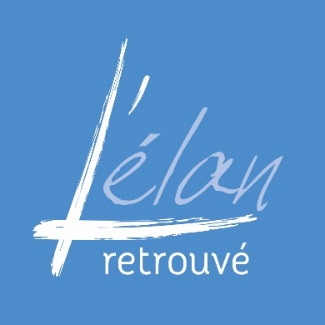 Nom formation : Coût : Inscription Individuelle Salariés ou stagiaires de l’Élan Retrouvé (gratuit) structure :    Individuelle : Nom : Prénom :  Adresse personnelle : Code Postal :         Ville : Téléphone portable: Email :   Profession :L’inscription est effective à réception du règlement. Inscription employeur (si prise en charge par la formation professionnelle)Raison Sociale/ Nom :Adresse :Responsable de la formation :  Nom/ Prénom                                                                     Email :N° de téléphoneL’inscription est définitive à réception de la convention signée.  Une convention sera envoyée en retour. En m’inscrivant via le bulletin d’inscription à une formation j’accepte de recevoir des emails ciblés concernant la gestion de ma formation.Il vous sera remis une convention, le règlement intérieur et les conditions générales de ventes. La convocation est envoyée avec le questionnaire de préformation.Règlement par :□ Chèque établi à l’ordre de la Fondation l’Élan Retrouvé□ Virement bancaire sur le compte de la Fondation l’Élan Retrouvé avec le libellé ≪ FORMATION ≫ RIB : 42559 10000 08002866172 70 / IBAN : FR76 4255 9100 0008 0028 6617 270 /BIC : CCOPFRPPXX